Степногор ауылының орта мектебі«Болашаққа бағдар: рухани жаңғыру»Дзюдодан күрес турнирАрқаның мекен еттім бауырындаЖүйріктің шаң борайды сауырындаАрқалы Қажұмықан ұрпақтарыҚош келдің Степногор ауылынаҚұрметті қонақтар ауыл тұрғындары бүгінгі Степногор қаласы бойынша Дзюдо күресінен өтетін жас өспірімдер арасындағы кезекті турнирге қош келдіңіздер.Ел басымыз Нұрсұлтан Әбішұлы Назарбаевтың Қазақстан халқына жолдауынан«Болашаққа бағдар: рухани жаңғыру» тақырыбына өткізгелі отырмыз. Бүгінгі қоғам мүддесіне лайықты, жан жақты жетілген, мәдениетті, парасатты, дені сау жас ұрпақты тәрбиелеп, өсіру әр отбасының және жалпы халықтың қасиетті борышы екені баршамызға аян. Бүгінгі ұймдастырылып отырған іс шарамызға, спорт және денешынықтыру бөлімінің басшысы Тукмағамбетов Алмат мырза, жас өспірімдерді олимпиадалық резеривтерге дайындау спорт мектебінің басшысы Байкенов Ауезбек Қазбекұлы және жаттықтырушылар қатысып отыр.Олай болса бүгінгі кешіміздің алғашқы сөз кезегін Богенбай а.оәкімі Утысхан Жанібекке береміз.Құлақтан кіріп бойды алар Әсем әнмен тәтті күйКөңілге түрлі ой саларӘнді сүйсең мендей сүй демекші сіздердің құрметтеріңізге орай Даулетхан Олжас пен Олжас пен Арманай Жанеркелерінің орындауындағы ән шашуымызды қабыл алыңыздар.Әр қатысушы өз салмақтарымен қатысып жүлделі орындармен марапатталды.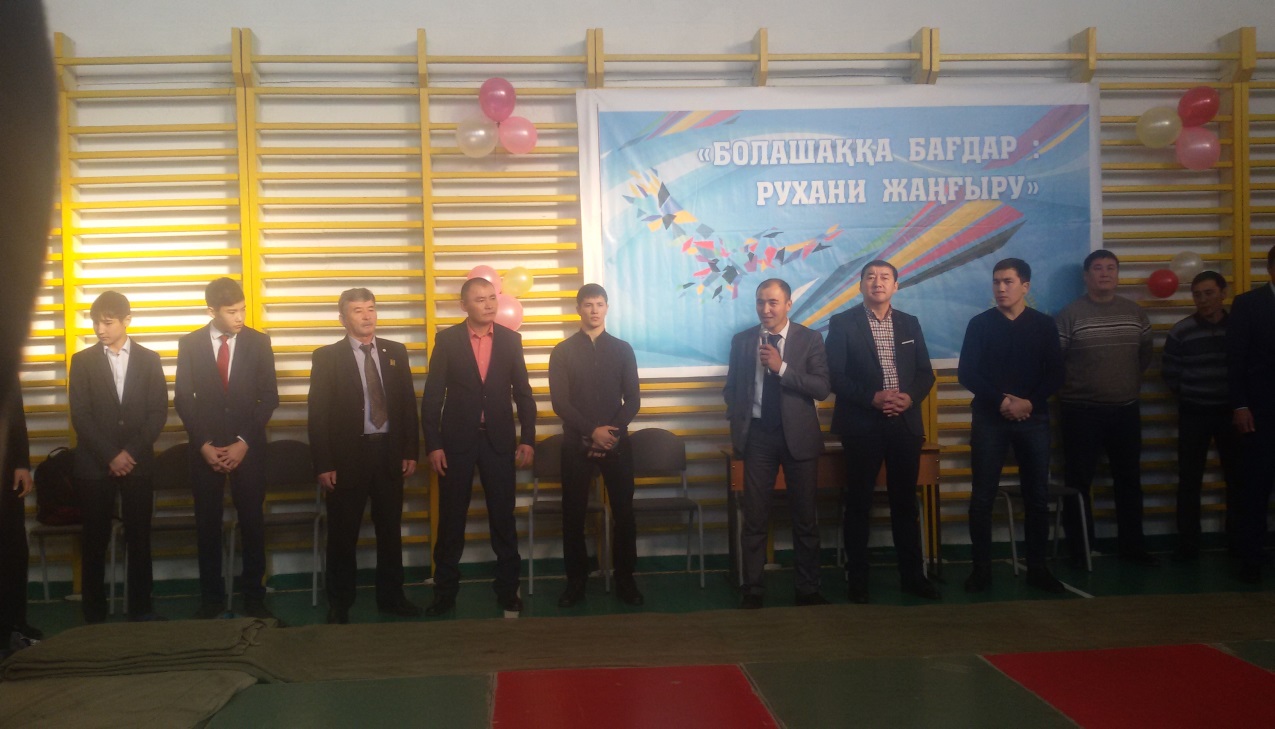 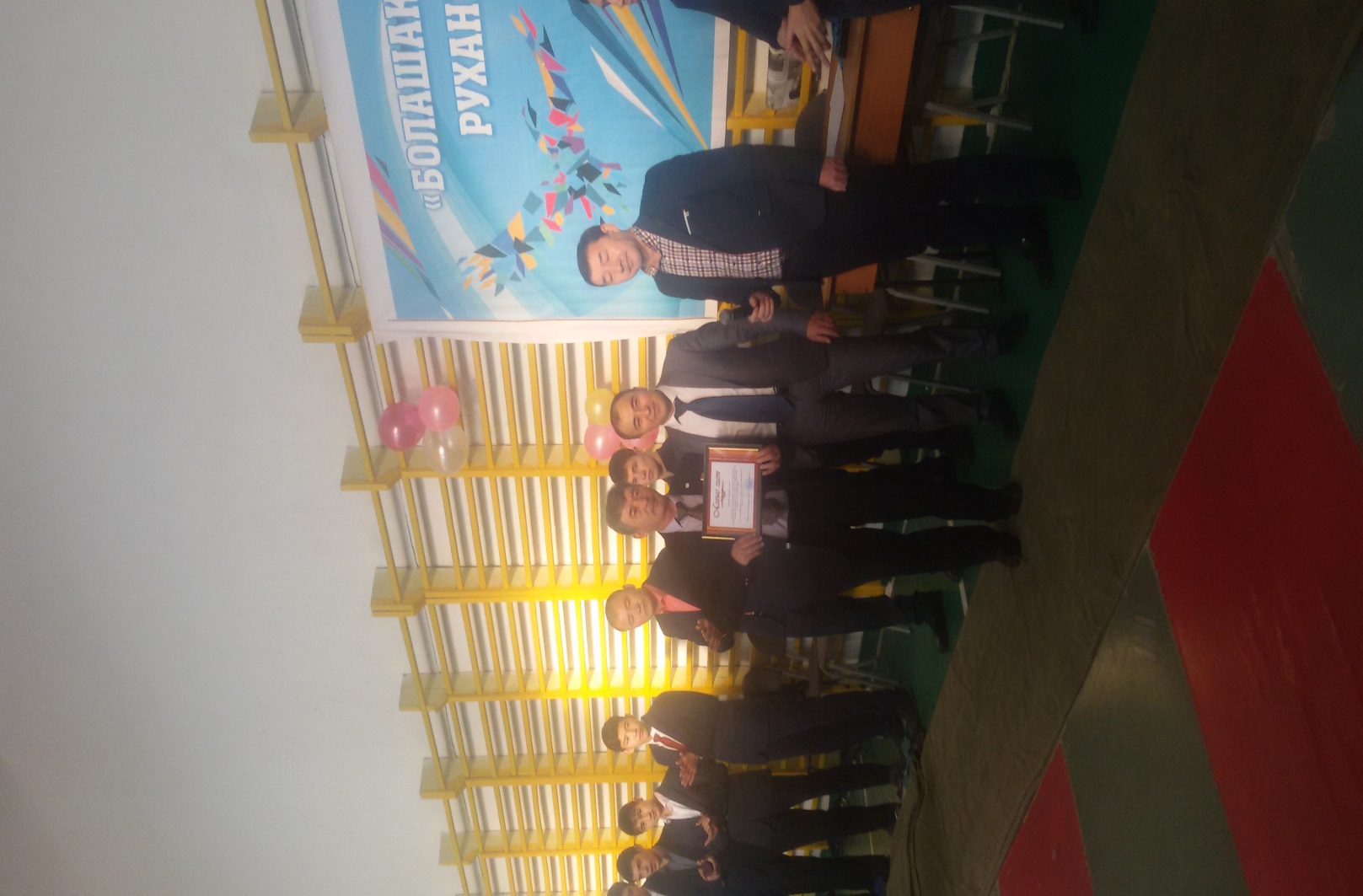 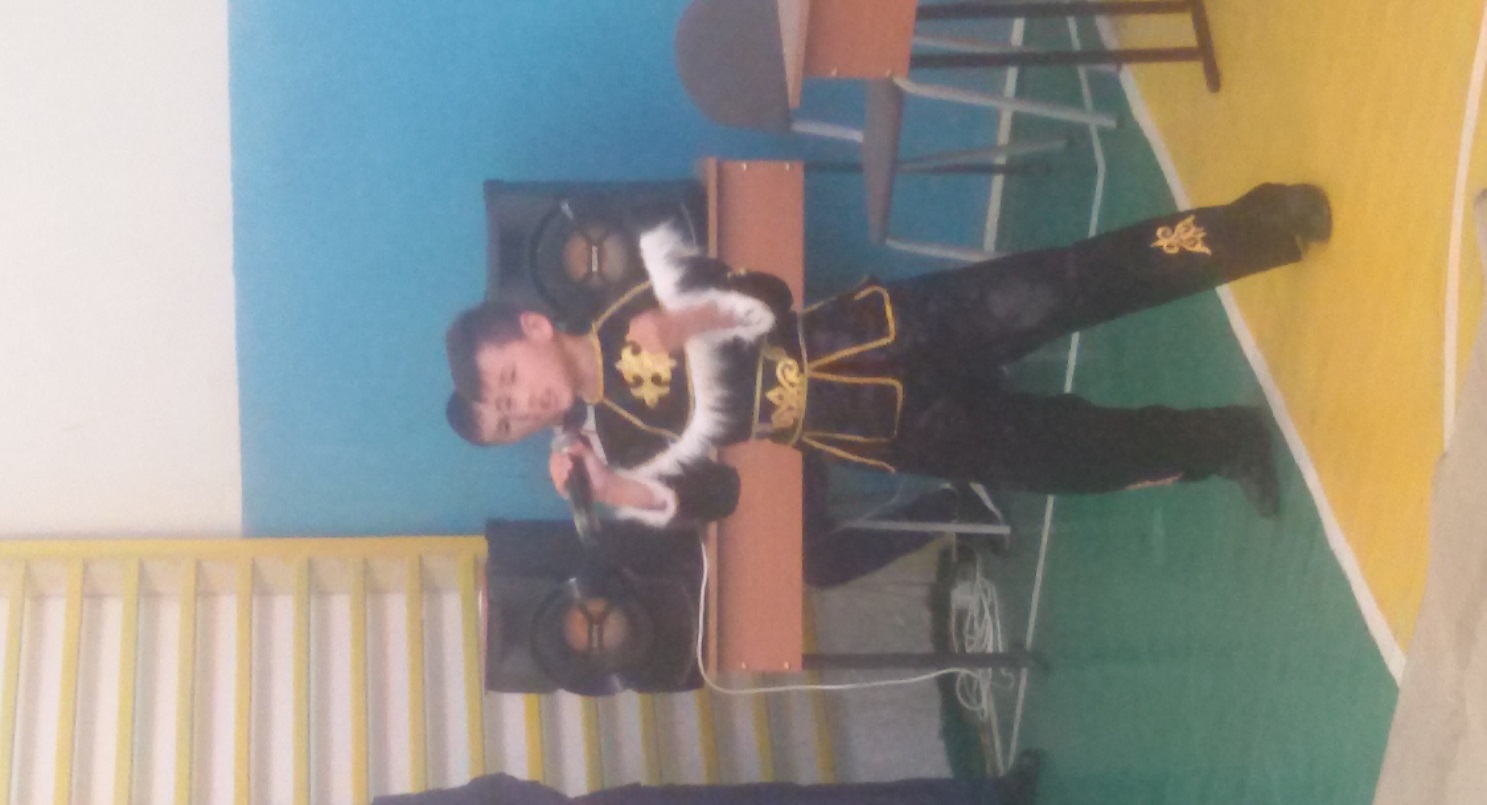 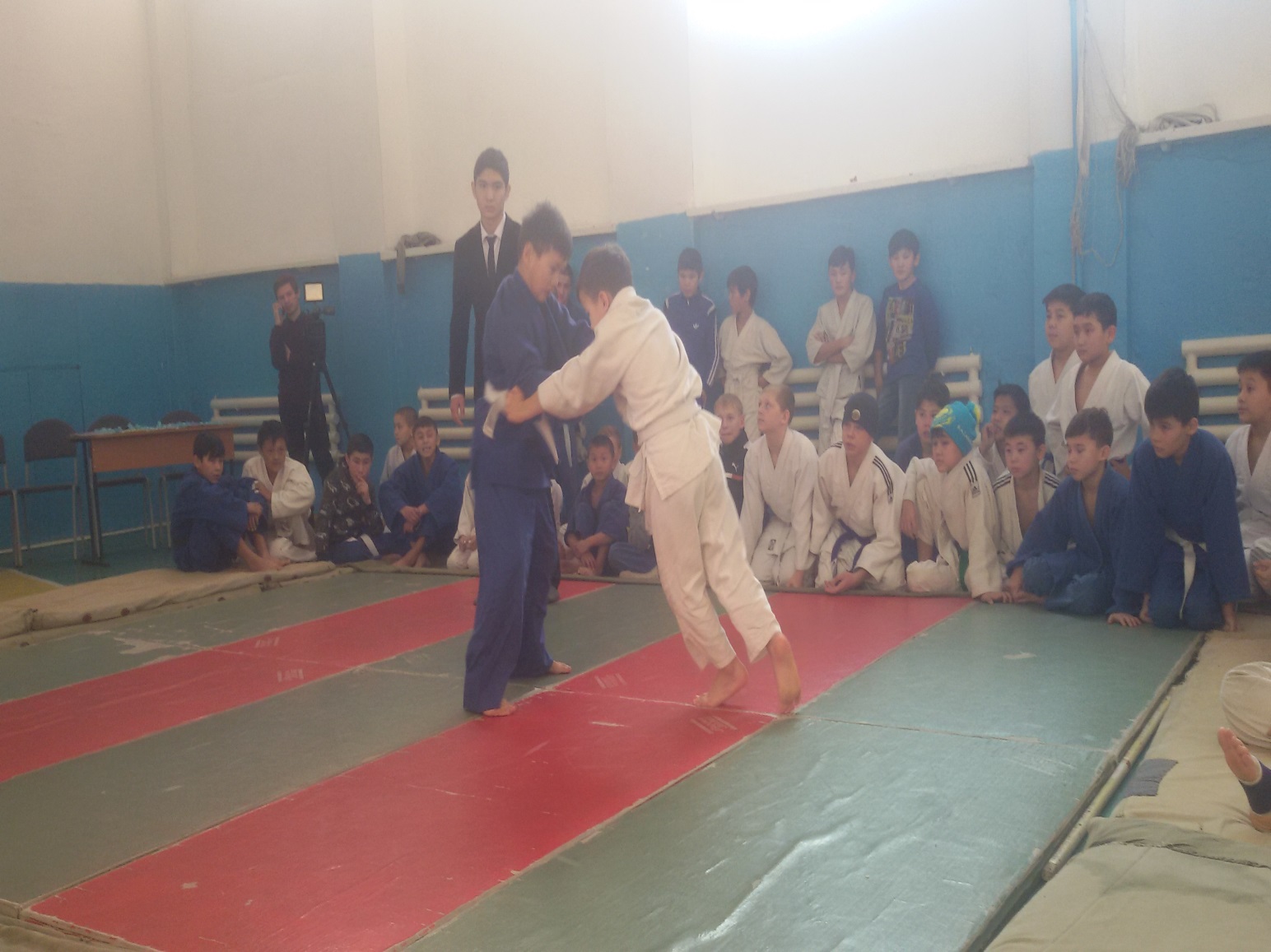 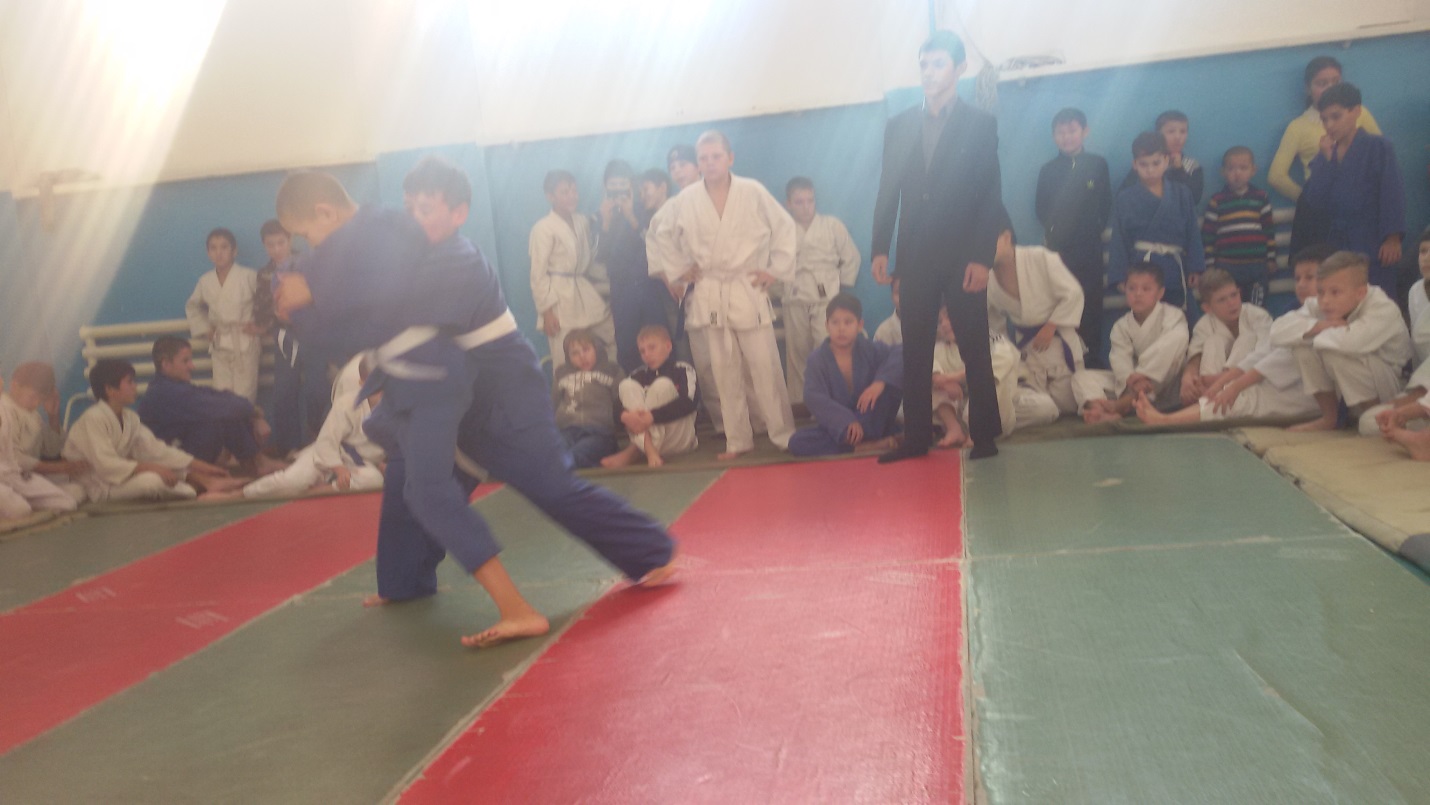 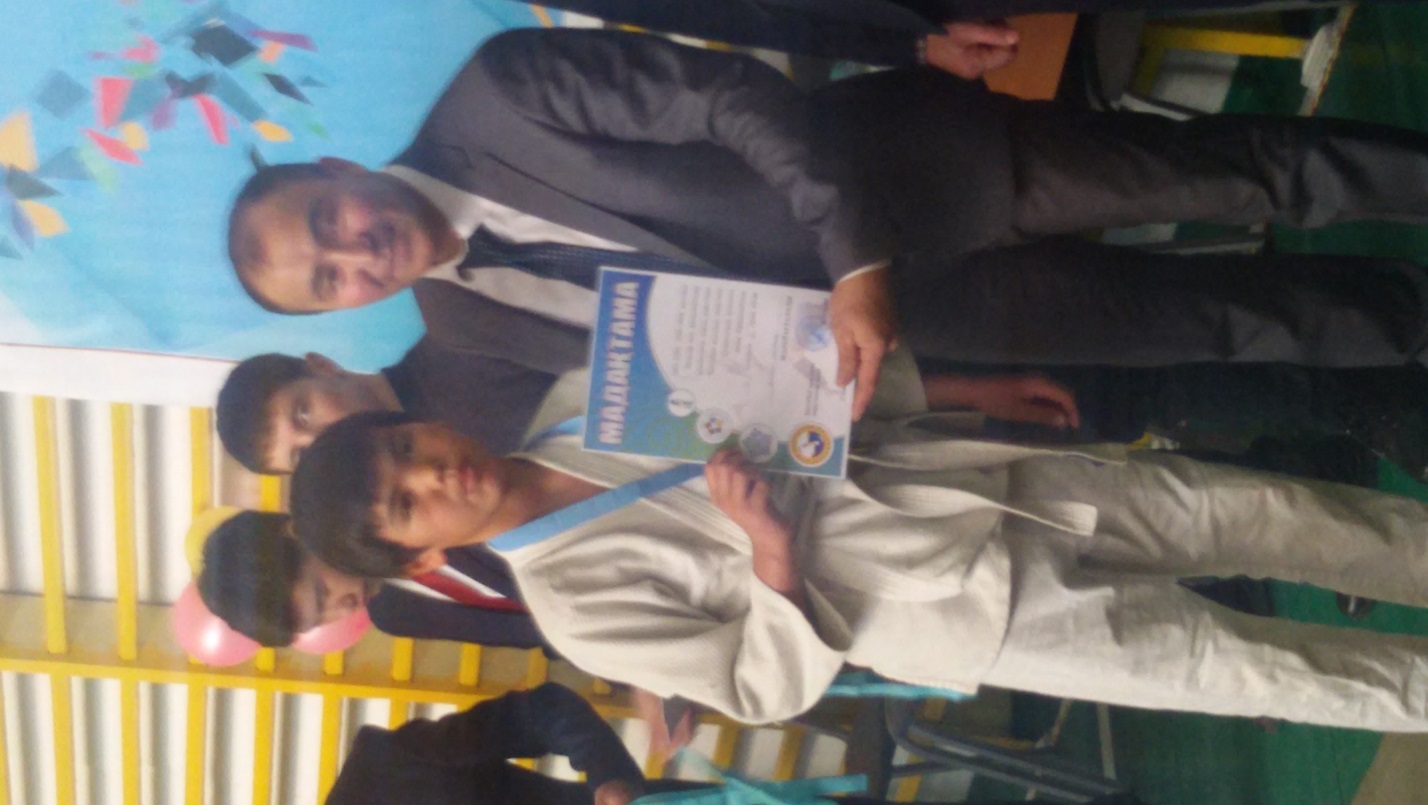 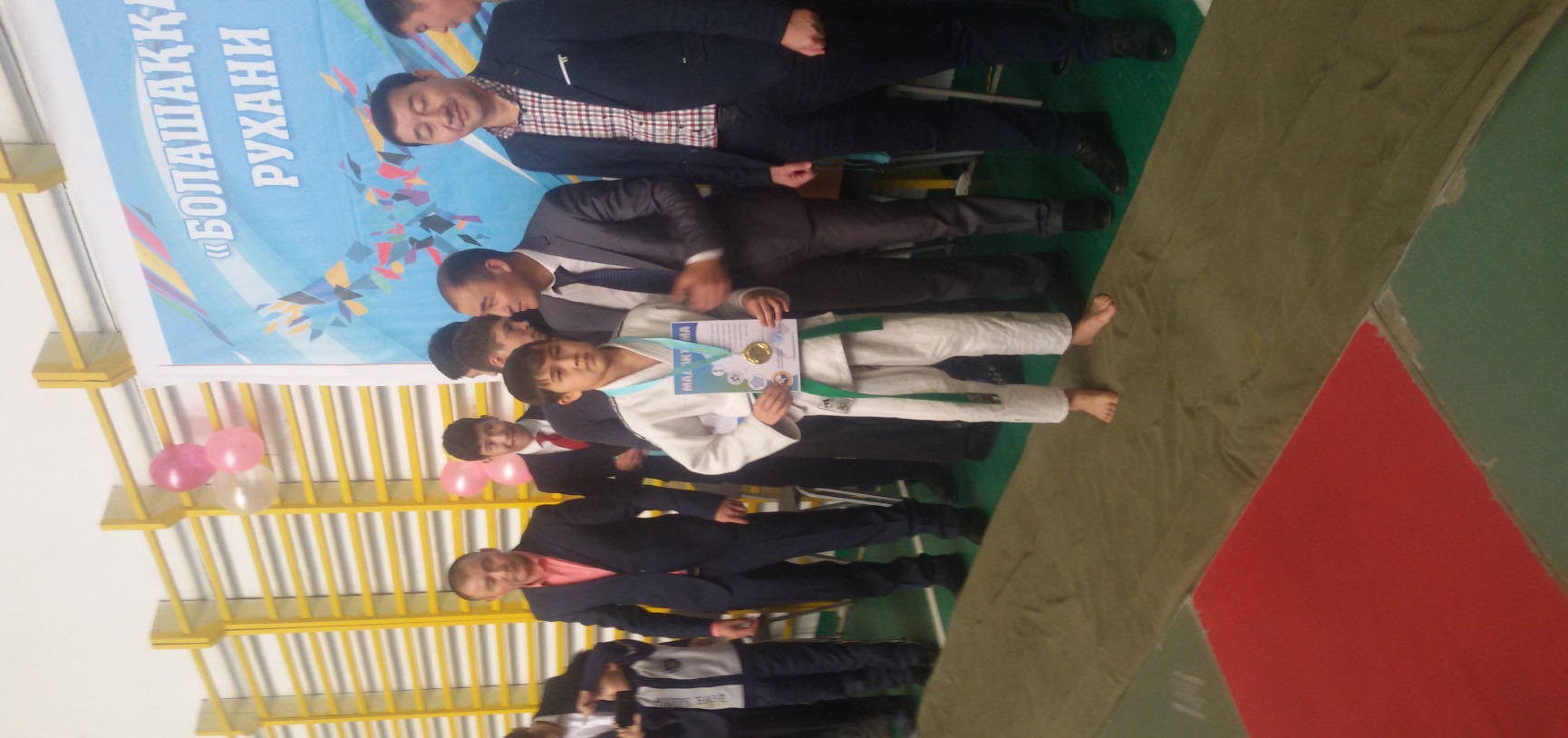 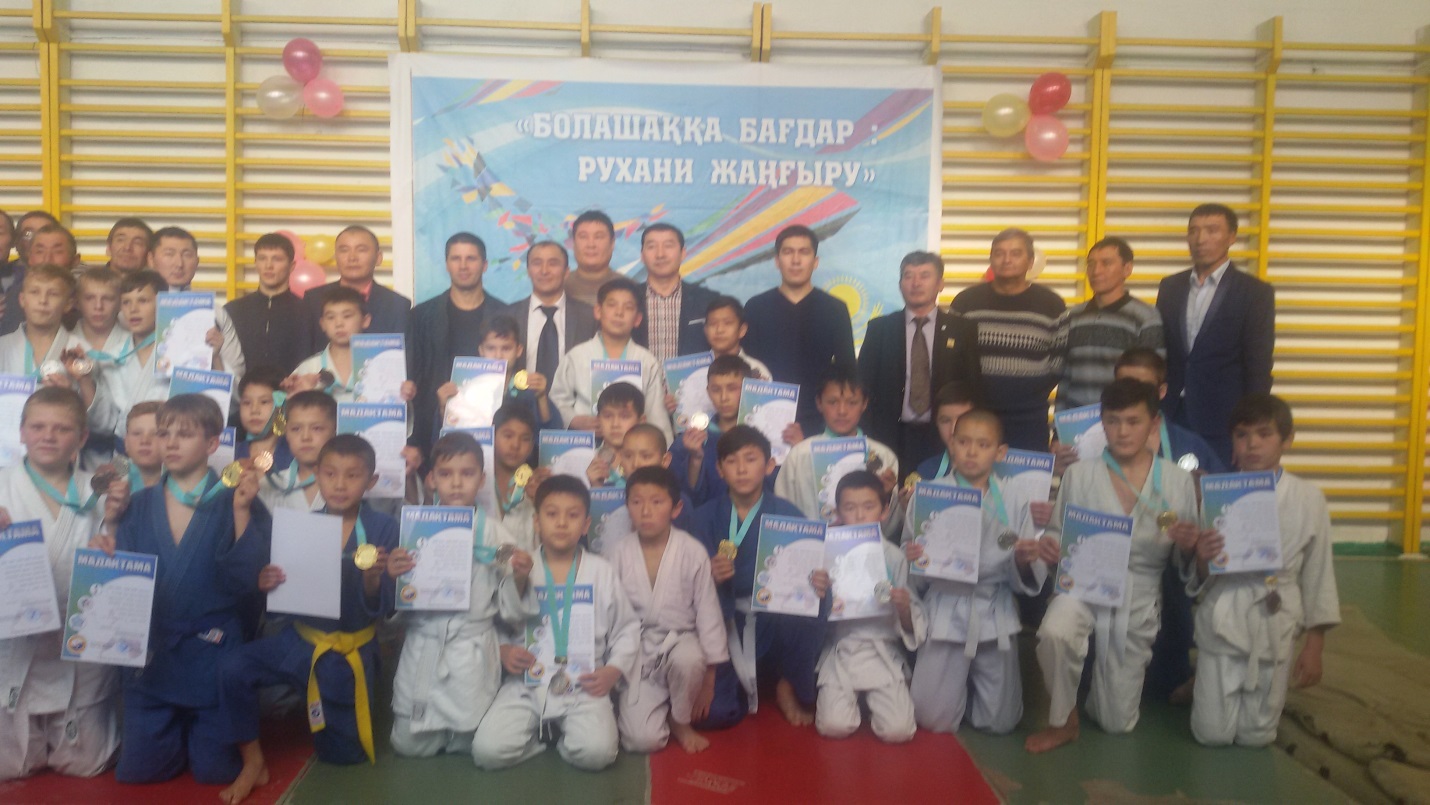 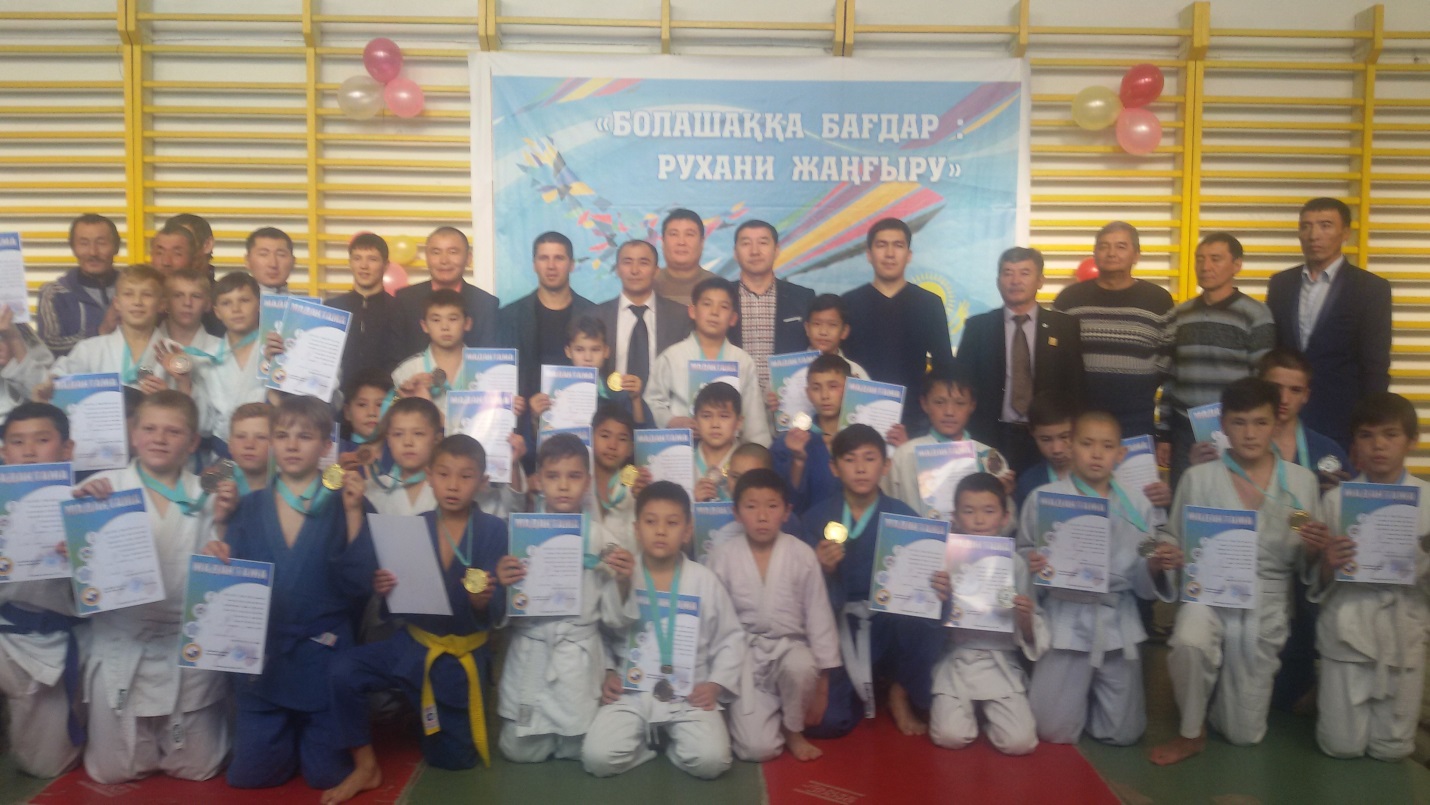 